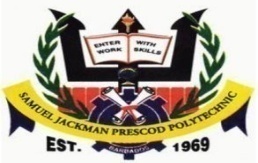 SAMUEL JACKMAN PRESCOD POLYTECHNICWildey, St. Michael, Barbados. W. I.Tel: (246) 535-2200	PBX Fax: (246) 535-2361STUDENT INFORMATION SHEETName of Student: ____________________________________	 Date: _____________20___Division: _____________________________________ Tick and complete the one which applies to you.I will be available to participate, uninterrupted, in the internship program for a period of ______ weeks.I will only be available to participate in the internship program from ______________to ___________________ due to:		Military Service/Duty				National Duty				Jury Duty					Judicial AppearanceMedical Treatment				ExaminationSignature of Student:________________________________	Date: _______________	Signature of HOD:___________________________________	Date: _______________(or proxy)